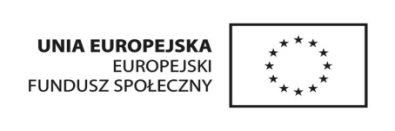 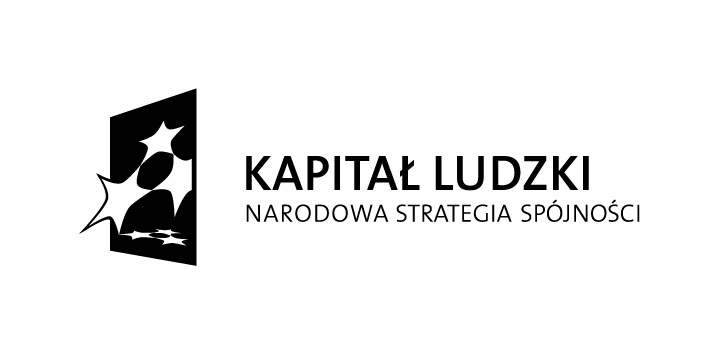 Sejny dn. ............................................................................... (Imię i nazwisko).................................................(adres zamieszkania)Oświadczenie Oświadczam, że nie korzystam i nie będę korzystał/-a z tego samego typu wsparcia            w innych działaniach i Priorytetach realizowanych przez inne podmioty, w okresie realizacji projektu systemowego „Nowe Jutro – program integracji zawodowej i społecznej”, realizowanego w ramach Priorytetu VII: Promocja integracji społecznej; poddziałanie 7.1.2. Rozwój                           i upowszechnianie aktywnej integracji przez Powiatowe Centrum Pomocy Rodzinie w Sejnach.              ..............................................................	         (czytelny podpis osoby składającej oświadczenie)	Projekt systemowy „Nowe Jutro- program integracji zawodowej i społecznej”VII. Promocja integracji społecznej7.1 Rozwój i upowszechnienie aktywnej integracji7.1.2 Rozwój i upowszechnienie aktywnej integracji przez powiatowe centra pomocy rodzinieProjekt finansowany jest ze środków Unii Europejskiej z Europejskiego Funduszu Społecznego